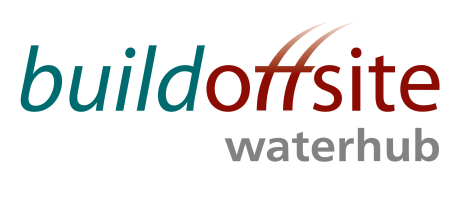 WATER HUB Leads MONTHLY CONFERENCE CALL Date: 		Friday 10th November 2017Time:		08:30 – 09:30Skype: 		Join Skype Meeting In Person: 		Buildoffsite Meeting Room at the Offsite Construction Show			(Contact Louise Smith if attending in person)Phone: 		020 307 87637	  	Access code: 74947451 AGENDA* Competitions Act agreement - members participating in this call certify that they will not at any time whilst on the call engage in any form of anti-competitive practices including exchanges of price information. In addition, exchange of other financial or sales information is prohibited where, for example, it is possible to disaggregate information to identify participants.INVITEES:Jon Rains – Mott Macdonald (Chair)Steve Hough – Balfour BeattySteve Fozard - CostainDavid Marsh – Laing O’RourkeGavin Stonard - NomencaJohn Browne – United UtilitiesStephen Wright – Yorkshire WaterJamie Johnston – Bryden WoodItemTimingSubjectLead1.15:30 – 15:35Welcome & IntroductionsJR2.15:35Competitions Act Agreement*JR3.15:35 – 15:45Actions from previous meetingsAction Log and draft Minutes attachedJR4.15:45 – 16:10Update on recent activities and EventsRoadmap projects JR5.16:10 – 16:20Engagement with wider industry and own companiesALL6.16:20 – 16:25Future eventsJR67.16:25 – 16:30AOBAll